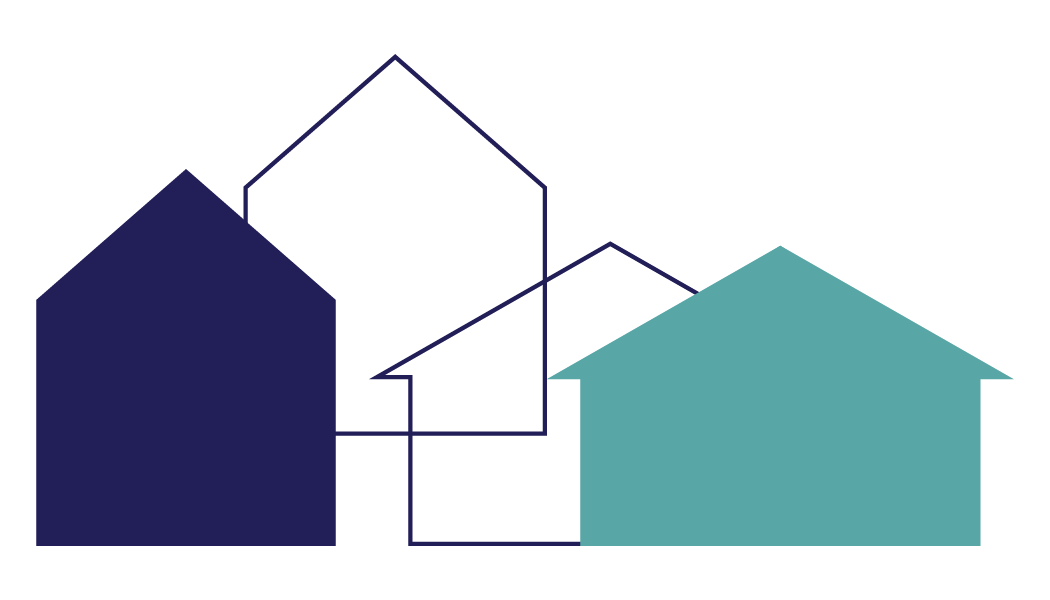 Home Sharing Host Pilot ApplicationJuly, 2022Thank you for agreeing to participate in the Home Sharing pilot program. As a “Pioneer” you will contribute to building a viable program to address our housing challenges as well as meet the needs of our Older Adults who wish to age-in-place.Registration Information Name_________________________________________Physical AddressStreet_________________________________________Town___________________   Zip____________________Mailing Address (if different)Street_________________________________________Town___________________   Zip____________________Date of Birth____________________________________Home phone number_____________________________Cell phone number_______________________________Email__________________________________________Do you live alone?  _____Yes ____ NoIf no, please describe other household members:Name_____________________ Age_________________Name_____________________ Age_________________Name_____________________ Age_________________Do you own your home?_____Yes (a requirement of the program)I am interested in sharing my home, select which of the following best describes your situation:Inside my home:____Providing a bedroom with access to a kitchen and a shared bathroom in the home_____Providing a bedroom with its own bathroom with access to a kitchen_____Other, please describe________________________________________________________________________________________________Outside my home (on my property):_____Providing an apartment that includes a bathroom and kitchen facilities_____Providing an apartment that includes a bathroom with shared kitchen facilities in the main house_____Other, please describe________________________________________________________________________________________________________________________________________________Length of time I am interested in for the home share agreement term________________________________________________I am interested in receiving, in exchange, for sharing my home:_____contribution to household expenses only (to be paid monthly)_____contribution to household expenses and household support Describe the type of support/services you are looking for:________________________________________________________________________________________________________________________________________________
________________________________________________Thank you for agreeing to participate in the Home Sharing pilot program as a “Pioneer”. As your feedback is very important in developing a full-scale program, we have the following expectations for you:Share with us your experiences during the pilot by answering our questions and completing surveys.Release Healthy Aging Martha’s Vineyard from any liability associated with this pilot program.Participant Signature________________________________Participant Name__________________________Date____________________________________